Создание электронных презентаций средствамиPowerPointОсновные вопросыСоздание электронных презентаций средствами MS PowerPoint. 3.1. Создание новой презентации.3.2.  Открытие презентации.3.3.  Сохранение презентации.3.4.  Вставка нового слайда.3.5.  Добавление фигур к слайду.3.6.  Показ слайдов.3.7.  Печать презентации.3.8.  Работа и просмотр информации.Создание электронных презентаций средствами MS PowerPoint.3.1. Создание новой презентации.Электронные презентации на сегодняшний день являются одним из самых интересных и эффективных инструментов для создания современного иннова-ционного имиджа компании и продвижения услуг на рынке. Электронная пре-зентация позволяет в красивой и доступной форме рассказать о компании, ее продуктах, услугах или технологиях. В зависимости от объема, целей и задач электронная презентация может пересылаться через электронную почту, раз-мещаться на различных носителях и распространяться в выбранной целевой аудитории в виде сувенира, демонстрироваться при проведении выставок и конференций или выступать в роли обучающего материала.Основными элементами презентации, создаваемой в MS PowerPoint, являются:Слайды – изображения, демонстрируемые на компьютере или на про-екторе, управляемом с помощью компьютера.Заметки – к каждому слайду прилагается страница заметок, на которой находится уменьшенная копия слайда и отведено место для заметок докладчика.Выдачи – краткое содержание презентации, напечатанное по два, три или шесть слайдов на одной странице, которое помогает следить за ходом пре-зентации.Чтобы создать новую презентацию, необходимо выполнить следующие действия.В PowerPoint 2010 откройте вкладку Файл (рис. 11) и выберите команду Со-здать. Выберите пункт Новая презентация, а затем нажмите кнопку Создать.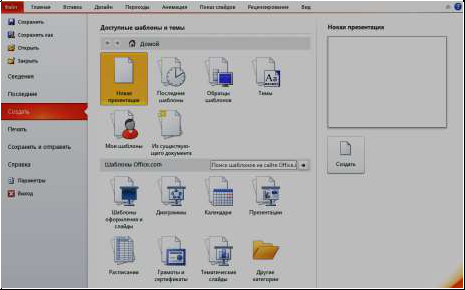 Рис.11. Создание презентации3.2. Открытие презентацииЧтобы открыть существующую презентацию, необходимо выполнить сле-дующие действия. На вкладке Файл нажмите Открыть. Выберите нужный файл, а затем нажмите Открыть.По умолчанию в PowerPoint 2010 в диалоговом окне Открыть показаны только презентации PowerPoint. Чтобы просмотреть файлы других типов, нажмите Все презентации PowerPoint и выберите нужный тип файла.3.3. Сохранение презентацииЧтобы сохранить презентацию, необходимо выполнить следующие дей-ствия. На вкладке Файл нажмите Сохранить как.окне Имя файла введите имя презентации PowerPoint, а затем нажмите Сохранить.По умолчанию в PowerPoint 2010 файлы сохраняются в формате презента-ции PowerPoint (PPTX). Чтобы сохранить презентацию в формате, отличном от PPTX, выберите нужный формат файла в списке Тип файла.3.4. Вставка нового слайдаЧтобы вставить в презентацию новый слайд, необходимо выполнить сле-дующие действия. На вкладке Главная в группе Слайды щелкните стрелку ниже кнопки Создать слайд, а затем выберите нужный макет слайда (рис. 12).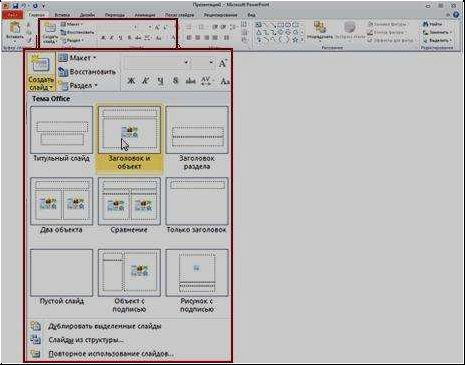 Рис.12. Выбор макета слайдаПрограмма PowerPoint предоставляет пользователю большое количество шаблонов презентаций на различные темы. Такие шаблоны включают оформ-ленные слайды, в которые пользователи вносят данные. Каждый шаблон слайда имеет свою композицию, соответствующую его назначению (вкладка Дизайн) (рис.13). Любой стандартный шаблон презентации можно изменить по своему усмотрению.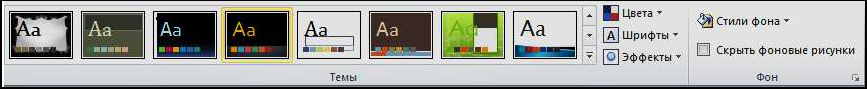 Рис.13. Темы дизайнапрезентации могут быть включены текст, графические объекты, табли-цы, диаграммы и т.п. Вставка и форматирование данных объектов осуществля-ется аналогично MSWord.3.5. Добавление фигур к слайдуЧтобы вставить в слайд фигуру, необходимо выполнить следующие дей-ствия. На вкладке Главная в группе Рисование нажмите Фигуры (рис. 14).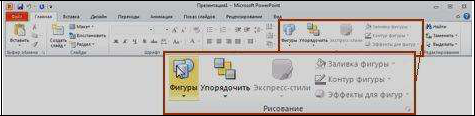 Рис. 14. Добавление фигур в слайдЩелкните нужную фигуру, затем щелкните любую область слайда и пере-тащите фигуру на нужное место.Чтобы создать идеальный квадрат или круг (или ограничить размеры других фигур), нажмите клавишу <SHIFT> и удерживайте ее нажатой при перетаскивании.3.6. Показ слайдовЧтобы просмотреть презентацию в режиме показа слайдов начиная с пер-вого слайда, необходимо выполнить следующие действия.На вкладке Показ слайдов в группе Начать показ слайдов (рис. 15) выбе-рите нужный вариант: с начала; с текущего слайда и т.д.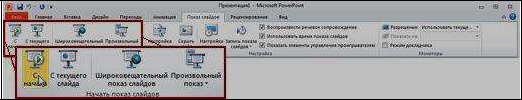 Рис. 15. Настройка показа слайдов3.7. Печать презентацииЧтобы распечатать слайды презентации, необходимо выполнить следую-щие действия. На вкладке Файл нажмите Печать. Далее задайте необходимые настройки печати: распечатать все слайды, текущий слайд или слайды с опре-деленными номерами (рис. 16).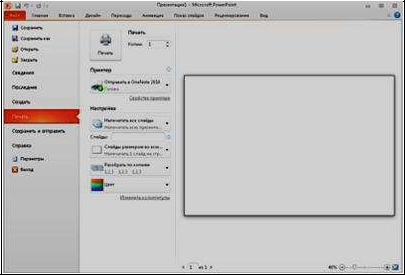 Рис. 16. Настройка печати слайдов3.8. Работа и просмотр информацииРабота и просмотр информации могут осуществляться в трех режимах:обычный – на экране отображается только один слайд, для которого выбирается оформление, вставляется текст или графика;сортировщик слайдов – отображаются миниатюры всех слайдов с тек-стом и графикой. Этот режим удобен для определения способа перехо-да от слайда к слайду и установки длительности отображения каждого слайда на экране в режиме демонстрации. Кроме того, можно удалять, вставлять, переставлять и копировать слайды;режим чтения;показ (демонстрация) слайдов – слайды по очереди выводятся на экран, начиная с текущего или выделенного слайда.отличие от других приложений, таких как MSWord и MSExcel, в MSPowerPoint не существует фиксированных полей страниц. Текст и другие объекты размещаются на слайде вплоть до его краев. В процессе форматирова-ния одного слайда пользователь может назначать параметры либо одному слай-ду, либо всем слайдам презентации.После заполнения слайдов текстом и добавления других объектов можно задать для них различные анимационные эффекты (вкладка Анимация) (рис. 17). Воспользовавшись кнопкой Настройка анимации, можно задать эффект анимации каждому объекту слайда в определенной очередности.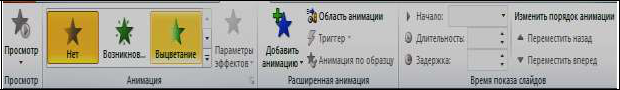 Рис. 17. Настройка анимацииДля отображения слайдов в ходе демонстрации используют специальный эффект, называемый переходом. Он определяет, как слайд будет появляться на экране – сразу или постепенно. Кроме того, можно задать способ смены слайда– по щелчку или автоматически через определенный промежуток времени. Советы по созданию эффективных презентаций:число слайдов должно быть минимальным;чтобы четко сформулировать свои мысли и завоевать внимание и интерес аудитории, необходимо включать в презентацию минимальное число слайдов.выбирайте такой размер шрифта, чтобы ваши слушатели легко могли прочитать надписи;текст слайдов должен быть простым (используйте маркированные списки или короткие предложения);подчеркните свои идеи с помощью графических объектов.рисунки, диаграммы, графики и рисунки создадут зрительные образы, которые помогут слушателям запомнить ваши слова (используйте выразитель-ное изображение в дополнение к тексту);надписи на диаграммах и графиках должны быть понятными;фон на всех слайдах должен быть неярким и уместным.проверяйте правописание.